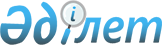 О внесении изменений в приказ исполняющего обязанности Министра культуры и спорта Республики Казахстан от 16 августа 2022 года № 240 "О распределении государственного образовательного заказа на подготовку специалистов с высшим и послевузовским образованием, а также с техническим и профессиональным, послесредним образованием в организациях образования в области культуры, спорта и туризма, финансируемых из республиканского бюджета на 2022-2023 учебный год"Приказ Министра культуры и спорта Республики Казахстан от 5 июля 2023 года № 172
      ПРИКАЗЫВАЮ:
      1. Внести в приказ исполняющего обязанности Министра культуры и спорта Республики Казахстан от 16 августа 2022 года № 240 "О распределении государственного образовательного заказа на подготовку специалистов с высшим и послевузовским образованием, а также с техническим и профессиональным, послесредним образованием в организациях образования в области культуры, спорта и туризма, финансируемых из республиканского бюджета на 2022-2023 учебный год" (зарегистрирован в Реестре государственной регистрации нормативных правовых актов за № 29154) следующие изменения:
      заголовок изложить в следующей редакции:
      "О распределении государственного образовательного заказа на подготовку кадров с высшим и послевузовским образованием, а также техническим и профессиональным, послесредним образованием в организациях образования в области культуры, спорта и туризма, финансируемых из республиканского бюджета на 2022-2023 учебный год";
      преамбулу изложить в следующей редакции:
      "В соответствии с подпунктом 23-7) статьи 7 Закона Республики Казахстан "О культуре", подпунктом 61) статьи 7 Закона Республики Казахстан "О физической культуре и спорте" и подпунктом 20-8) статьи 11 Закона Республики Казахстан "О туристской деятельности в Республике Казахстан", а также в целях реализации постановления Правительства Республики Казахстан от 20 апреля 2021 года № 253 "Об утверждении государственного образовательного заказа на подготовку кадров с высшим и послевузовским образованием, а также техническим и профессиональным, послесредним образованием в организациях образования, финансируемых из республиканского бюджета (за исключением организаций образования, осуществляющих подготовку кадров для Вооруженных Сил Республики Казахстан, других войск и воинских формирований, а также специальных государственных органов), на 2021 – 2022, 2022 – 2023, 2023 – 2024 учебные годы", ПРИКАЗЫВАЮ:";
      пункт 1 изложить в следующей редакции:
      "1. Распределить:
      1) государственный образовательный заказ на подготовку кадров с высшим образованием в организациях образования в области культуры и туризма, финансируемых из республиканского бюджета на 2022-2023 учебный год, согласно приложению 1 к настоящему приказу;
      2) государственный образовательный заказ на подготовку кадров с послевузовским образованием в организациях образования в области культуры, финансируемых из республиканского бюджета на 2022-2023 учебный год, согласно приложению 2 к настоящему приказу;
      3) государственный образовательный заказ на подготовку кадров с техническим и профессиональным образованием в организациях образования в области культуры, финансируемых из республиканского бюджета на 2022-2023 учебный год, согласно приложению 3 к настоящему приказу;
      4) государственный образовательный заказ на подготовку кадров с техническим и профессиональным образованием в организациях образования в области спорта, финансируемых из республиканского бюджета на 2022-2023 учебный год, согласно приложению 4 к настоящему приказу.";
      в приложении 1 к указанному приказу:
      заголовок изложить в следующей редакции:
      "Государственный образовательный заказ на подготовку кадров с высшим образованием в организациях образования в области культуры и туризма, финансируемых из республиканского бюджета на 2022-2023 учебный год";
      раздел 1. Республиканское государственное учреждение "Казахский национальный университет искусств" изложить в следующей редакции:
      "
      ";
      раздел 4. Республиканское государственное предприятие на праве хозяйственного ведения "Казахская национальная академия хореографии" изложить в следующей редакции:
      "
      ";
      в приложении 2 к указанному приказу:
      заголовок изложить в следующей редакции:
      "Государственный образовательный заказ на подготовку кадров с послевузовским образованием в организациях образования в области культуры, финансируемых из республиканского бюджета на 2022-2023 учебный год";
      подраздел 1. Республиканское государственное учреждение "Казахский национальный университет искусств" раздела 1. Магистратура изложить в следующей редакции:
      "
      ";
      в разделе 2. Докторантура PhD:
      подраздел 1. Республиканское государственное учреждение "Казахский национальный университет искусств" изложить в следующей редакции:
      "
      ";
      подраздел 2. Республиканское государственное учреждение "Казахская национальная академия искусств имени Темирбека Жургенова" изложить в следующей редакции:
      "
      ";
      подраздел 4. Республиканское государственное предприятие на праве хозяйственного ведения "Казахская национальная академия хореографии" изложить в следующей редакции:
      "
      ";
      в приложении 3 к указанному приказу:
      заголовок изложить в следующей редакции:
      "Государственный образовательный заказ на подготовку кадров с техническим и профессиональным образованием в организациях образования в области культуры, финансируемых из республиканского бюджета на 2022-2023 учебный год";
      раздел 1. Колледж республиканского государственного учреждения "Казахский национальный университет искусств" изложить в следующей редакции:
      "
      ";
      раздел 4. Республиканское государственное казенное предприятие "Алматинский колледж декоративно-прикладного искусства имени Орала Тансыкбаева" изложить в следующей редакции:
      "
      ";
      раздел 6. Республиканское государственное казенное предприятие "Республиканский эстрадно-цирковой колледж имени Жусипбека Елебекова" изложить в следующей редакции:
      "
      ";
      в приложении 4 к указанному приказу:
      заголовок изложить в следующей редакции:
      "Государственный образовательный заказ на подготовку кадров с техническим и профессиональным образованием в организациях образования в области спорта, финансируемых из республиканского бюджета на 2022-2023 учебный год".
      2. Департаменту образовательной и научной деятельности Министерства культуры и спорта Республики Казахстан в установленном законодательством порядке обеспечить: 
      1) направление копии настоящего приказа в Республиканское государственное предприятие на праве хозяйственного ведения "Институт законодательства и правовой информации Республики Казахстан" Министерства юстиции Республики Казахстан для включения в Эталонный контрольный банк нормативных правовых актов Республики Казахстан;
      2) в течение трех рабочих дней после введения в действие настоящего приказа размещение его на интернет-ресурсе Министерства культуры и спорта Республики Казахстан.
      3. Контроль за исполнением настоящего приказа возложить на курирующего вице-министра культуры и спорта Республики Казахстан.
      4. Настоящий приказ вводится в действие после дня его первого официального опубликования. 
					© 2012. РГП на ПХВ «Институт законодательства и правовой информации Республики Казахстан» Министерства юстиции Республики Казахстан
				
1
В006
Подготовка педагогов музыки 
8
0
8
2
В021
Исполнительское искусство
110
39
149
3
В022
Музыковедение
2
2
4
4
В023
Режиссура, арт-менеджмент
11
8
19
5
В024
Искусствоведение
8
1
9
6
В025
Дирижирование
11
2
13
7
В026
Композиция
1
1
2
8
В027
Театральное искусство
26
0
26
9
В029
Аудиовизуальные средства и медиа производство
3
2
5
10
В030
Изобразительное искусство
16
12
28
11
В031
Мода, дизайн 
5
7
12
12
Всего
Всего
201
74
275
Подраздел 1. Квоты
Подраздел 1. Квоты
Подраздел 1. Квоты
Подраздел 1. Квоты
Подраздел 1. Квоты
Подраздел 1. Квоты
13
Для граждан из числа лиц с инвалидностью первой или второй группы, лиц с инвалидностью с детства, детей с инвалидностью (1%)
Для граждан из числа лиц с инвалидностью первой или второй группы, лиц с инвалидностью с детства, детей с инвалидностью (1%)
Для граждан из числа лиц с инвалидностью первой или второй группы, лиц с инвалидностью с детства, детей с инвалидностью (1%)
Для граждан из числа лиц с инвалидностью первой или второй группы, лиц с инвалидностью с детства, детей с инвалидностью (1%)
3
14
Для ветеранов боевых действий на территории других государств, ветеранов, приравненных по льготам к ветеранам Великой Отечественной войны (0,5%)
Для ветеранов боевых действий на территории других государств, ветеранов, приравненных по льготам к ветеранам Великой Отечественной войны (0,5%)
Для ветеранов боевых действий на территории других государств, ветеранов, приравненных по льготам к ветеранам Великой Отечественной войны (0,5%)
Для ветеранов боевых действий на территории других государств, ветеранов, приравненных по льготам к ветеранам Великой Отечественной войны (0,5%)
1
15
Для лиц казахской национальности, не являющихся гражданами Республики Казахстан (4%)
Для лиц казахской национальности, не являющихся гражданами Республики Казахстан (4%)
Для лиц казахской национальности, не являющихся гражданами Республики Казахстан (4%)
Для лиц казахской национальности, не являющихся гражданами Республики Казахстан (4%)
4
16
Для детей-сирот и детей, оставшихся без попечения родителей, а также граждан Республики Казахстан из числа молодежи, потерявших или оставшихся без попечения родителей до совершеннолетия (1%) 
Для детей-сирот и детей, оставшихся без попечения родителей, а также граждан Республики Казахстан из числа молодежи, потерявших или оставшихся без попечения родителей до совершеннолетия (1%) 
Для детей-сирот и детей, оставшихся без попечения родителей, а также граждан Республики Казахстан из числа молодежи, потерявших или оставшихся без попечения родителей до совершеннолетия (1%) 
Для детей-сирот и детей, оставшихся без попечения родителей, а также граждан Республики Казахстан из числа молодежи, потерявших или оставшихся без попечения родителей до совершеннолетия (1%) 
3
17
Для детей из семей, в которых воспитывается четыре и более несовершеннолетних детей (5%)
Для детей из семей, в которых воспитывается четыре и более несовершеннолетних детей (5%)
Для детей из семей, в которых воспитывается четыре и более несовершеннолетних детей (5%)
Для детей из семей, в которых воспитывается четыре и более несовершеннолетних детей (5%)
19
18
Для детей из числа неполных семей, имеющих данный статус не менее трех лет (1%)
Для детей из числа неполных семей, имеющих данный статус не менее трех лет (1%)
Для детей из числа неполных семей, имеющих данный статус не менее трех лет (1%)
Для детей из числа неполных семей, имеющих данный статус не менее трех лет (1%)
7
19
Для детей из семей, воспитывающих детей с инвалидностью с детства, лиц с инвалидностью первой или второй группы 1 (%)
Для детей из семей, воспитывающих детей с инвалидностью с детства, лиц с инвалидностью первой или второй группы 1 (%)
Для детей из семей, воспитывающих детей с инвалидностью с детства, лиц с инвалидностью первой или второй группы 1 (%)
Для детей из семей, воспитывающих детей с инвалидностью с детства, лиц с инвалидностью первой или второй группы 1 (%)
3
20
Всего 
Всего 
Всего 
Всего 
40
21
Итого
Итого
Итого
Итого
315
№
Номер группы образовательных программ
Наименование групп образовательных программ
Полное обучение
Полное обучение
Полное обучение
Сокращенное обучение
Сокращенное обучение
Сокращенное обучение
Всего
№
Номер группы образовательных программ
Наименование групп образовательных программ
Всего
Количество мест в казахской группе
Количество мест в русской группе
Всего
Количество мест в казахской группе
Количество мест в русской группе
Всего
55
В023
Режиссура, арт-менеджмент
5
0
5
0
0
0
5
56
В024
Искусствоведение
3
1
2
0
0
0
3
57
В028
Хореография
11
2
9
4
0
4
15
58
Всего
Всего
19
3
16
4
0
4
23
Подраздел 1. Квоты
Подраздел 1. Квоты
Подраздел 1. Квоты
Подраздел 1. Квоты
Подраздел 1. Квоты
Подраздел 1. Квоты
Подраздел 1. Квоты
Подраздел 1. Квоты
Подраздел 1. Квоты
Подраздел 1. Квоты
59
Для граждан из числа лиц с инвалидностью первой или второй группы, лиц с инвалидностью с детства, детей с инвалидностью (1%)
Для граждан из числа лиц с инвалидностью первой или второй группы, лиц с инвалидностью с детства, детей с инвалидностью (1%)
Для граждан из числа лиц с инвалидностью первой или второй группы, лиц с инвалидностью с детства, детей с инвалидностью (1%)
Для граждан из числа лиц с инвалидностью первой или второй группы, лиц с инвалидностью с детства, детей с инвалидностью (1%)
Для граждан из числа лиц с инвалидностью первой или второй группы, лиц с инвалидностью с детства, детей с инвалидностью (1%)
Для граждан из числа лиц с инвалидностью первой или второй группы, лиц с инвалидностью с детства, детей с инвалидностью (1%)
Для граждан из числа лиц с инвалидностью первой или второй группы, лиц с инвалидностью с детства, детей с инвалидностью (1%)
Для граждан из числа лиц с инвалидностью первой или второй группы, лиц с инвалидностью с детства, детей с инвалидностью (1%)
0
60
Для ветеранов боевых действий на территории других государств, ветеранов, приравненных по льготам к ветеранам Великой Отечественной войны (0,5%)
Для ветеранов боевых действий на территории других государств, ветеранов, приравненных по льготам к ветеранам Великой Отечественной войны (0,5%)
Для ветеранов боевых действий на территории других государств, ветеранов, приравненных по льготам к ветеранам Великой Отечественной войны (0,5%)
Для ветеранов боевых действий на территории других государств, ветеранов, приравненных по льготам к ветеранам Великой Отечественной войны (0,5%)
Для ветеранов боевых действий на территории других государств, ветеранов, приравненных по льготам к ветеранам Великой Отечественной войны (0,5%)
Для ветеранов боевых действий на территории других государств, ветеранов, приравненных по льготам к ветеранам Великой Отечественной войны (0,5%)
Для ветеранов боевых действий на территории других государств, ветеранов, приравненных по льготам к ветеранам Великой Отечественной войны (0,5%)
Для ветеранов боевых действий на территории других государств, ветеранов, приравненных по льготам к ветеранам Великой Отечественной войны (0,5%)
0
61
Для лиц казахской национальности, не являющихся гражданами Республики Казахстан (4%)
Для лиц казахской национальности, не являющихся гражданами Республики Казахстан (4%)
Для лиц казахской национальности, не являющихся гражданами Республики Казахстан (4%)
Для лиц казахской национальности, не являющихся гражданами Республики Казахстан (4%)
Для лиц казахской национальности, не являющихся гражданами Республики Казахстан (4%)
Для лиц казахской национальности, не являющихся гражданами Республики Казахстан (4%)
Для лиц казахской национальности, не являющихся гражданами Республики Казахстан (4%)
Для лиц казахской национальности, не являющихся гражданами Республики Казахстан (4%)
0
62
Для детей-сирот и детей, оставшихся без попечения родителей, а также граждан Республики Казахстан из числа молодежи, потерявших или оставшихся без попечения родителей до совершеннолетия (1%)
Для детей-сирот и детей, оставшихся без попечения родителей, а также граждан Республики Казахстан из числа молодежи, потерявших или оставшихся без попечения родителей до совершеннолетия (1%)
Для детей-сирот и детей, оставшихся без попечения родителей, а также граждан Республики Казахстан из числа молодежи, потерявших или оставшихся без попечения родителей до совершеннолетия (1%)
Для детей-сирот и детей, оставшихся без попечения родителей, а также граждан Республики Казахстан из числа молодежи, потерявших или оставшихся без попечения родителей до совершеннолетия (1%)
Для детей-сирот и детей, оставшихся без попечения родителей, а также граждан Республики Казахстан из числа молодежи, потерявших или оставшихся без попечения родителей до совершеннолетия (1%)
Для детей-сирот и детей, оставшихся без попечения родителей, а также граждан Республики Казахстан из числа молодежи, потерявших или оставшихся без попечения родителей до совершеннолетия (1%)
Для детей-сирот и детей, оставшихся без попечения родителей, а также граждан Республики Казахстан из числа молодежи, потерявших или оставшихся без попечения родителей до совершеннолетия (1%)
Для детей-сирот и детей, оставшихся без попечения родителей, а также граждан Республики Казахстан из числа молодежи, потерявших или оставшихся без попечения родителей до совершеннолетия (1%)
0
63
Для детей из семей, в которых воспитывается четыре и более несовершеннолетних детей (5%)
Для детей из семей, в которых воспитывается четыре и более несовершеннолетних детей (5%)
Для детей из семей, в которых воспитывается четыре и более несовершеннолетних детей (5%)
Для детей из семей, в которых воспитывается четыре и более несовершеннолетних детей (5%)
Для детей из семей, в которых воспитывается четыре и более несовершеннолетних детей (5%)
Для детей из семей, в которых воспитывается четыре и более несовершеннолетних детей (5%)
Для детей из семей, в которых воспитывается четыре и более несовершеннолетних детей (5%)
Для детей из семей, в которых воспитывается четыре и более несовершеннолетних детей (5%)
1
64
Для детей из числа неполных семей, имеющих данный статус не менее трех лет (1%);
Для детей из числа неполных семей, имеющих данный статус не менее трех лет (1%);
Для детей из числа неполных семей, имеющих данный статус не менее трех лет (1%);
Для детей из числа неполных семей, имеющих данный статус не менее трех лет (1%);
Для детей из числа неполных семей, имеющих данный статус не менее трех лет (1%);
Для детей из числа неполных семей, имеющих данный статус не менее трех лет (1%);
Для детей из числа неполных семей, имеющих данный статус не менее трех лет (1%);
Для детей из числа неполных семей, имеющих данный статус не менее трех лет (1%);
1
65
Для детей из семей, воспитывающих детей с инвалидностью с детства, лиц с инвалидностью первой или второй группы (1%)
Для детей из семей, воспитывающих детей с инвалидностью с детства, лиц с инвалидностью первой или второй группы (1%)
Для детей из семей, воспитывающих детей с инвалидностью с детства, лиц с инвалидностью первой или второй группы (1%)
Для детей из семей, воспитывающих детей с инвалидностью с детства, лиц с инвалидностью первой или второй группы (1%)
Для детей из семей, воспитывающих детей с инвалидностью с детства, лиц с инвалидностью первой или второй группы (1%)
Для детей из семей, воспитывающих детей с инвалидностью с детства, лиц с инвалидностью первой или второй группы (1%)
Для детей из семей, воспитывающих детей с инвалидностью с детства, лиц с инвалидностью первой или второй группы (1%)
Для детей из семей, воспитывающих детей с инвалидностью с детства, лиц с инвалидностью первой или второй группы (1%)
0
66
Квоты
Квоты
Квоты
Квоты
Квоты
Квоты
Квоты
Квоты
2
67
Всего
Всего
Всего
Всего
Всего
Всего
Всего
Всего
25
68
Итого
Итого
Итого
Итого
Итого
Итого
Итого
Итого
890
1
М006
Подготовка педагогов музыки
1
2
М022
Музыковедение
4
3
М023
Инструментальное исполнительство
11
4
М024
Вокальное искусство
2
5
М025
Традиционное музыкальное искусство
8
6
М026
Композиция
1
7
М027
Дирижирование
2
8
М028
Режиссура 
4
9
М029
Театральное искусство
2
10
М030
Искусство эстрады 
3
11
М032
Аудиовизуальные средства и медиапроизводство
0
12
М033
Изобразительное искусство
7
13
М034
Искусствоведение
4
14
М037
Арт-менеджмент
3
15
Всего 
Всего 
52
38
D006
Подготовка педагогов музыки
0
39
D022
Музыковедение 
3
40
D023
Инструментальное исполнительство
0
41
D034
Искусствоведение 
3
42
D037
Арт-менеджмент
0
43
Всего 
Всего 
6
44
D028
Режиссура 
1
45
D029
Театральное искусство
0
46
D030
Искусство эстрады
1
47
D031
Хореография 
2
48
D033
Изобразительное искусство
0
49
D034
Искусствоведение
2
50
Всего 
Всего 
6
56
D031
Хореография
1
57
D034
Искусствоведение
1
58
Всего 
Всего 
2
59
Итого
Итого
18
№
Наименование специальности и код
Квалификация
В том числе
В том числе
В том числе
В том числе
Количество мест
№
Наименование специальности и код
Квалификация
Количество мест в казахской группе
Количество мест в русской группе
На базе 9 класса
На базе 11 класса
Количество мест
1
01140200 "Музыкальное образование"
4S01140201
"Учитель музыки дошкольного, начального и основного среднего образования"
1
1
2
0
2
2
02110200 "Звукооператорское мастерство"
4S02110201 "Звукооператор"
1
0
1
0
1
3
02110300 "Графический и мультимедийный дизайн"
4S02110304
"Графический дизайнер"
1
1
2
0
2
4
02130100 "Живопись, скульптура и графика" (по видам)
4S02130101 "Художник"
2
3
5
0
5
5
02130100 "Живопись, скульптура и графика" (по видам)
4S02130102 "Художник-иллюстртатор"
0
2
2
0
2
6
02130100 "Живопись, скульптура и графика" (по видам)
4S02130103 "Художник-скульптор"
1
1
2
0
2
7
02140100
"Декоративно-прикладное искусство и народные промыслы" (по профилям)
4S02140104 "Художник декоративно-прикладного искусства"
2
0
2
0
2
8
02150100
"Инструментальное исполнительство" (по видам инструментов)
4S02150101 "Концертмейстер, преподаватель детской музыкальной школы" 
1
4
5
0
5
9
02150100
"Инструментальное исполнительство" (по видам инструментов)
4S02150102 "Артист оркестра (дирижер), преподаватель детской музыкальной школы" 
11
13
24
0
24
10
02150100
"Инструментальное исполнительство" (по видам инструментов)
4S02150103 "Артист оркестра народных инструментов (дирижер), преподаватель детской музыкальной школы" 
10
0
10
0
10
11
02150100
"Инструментальное исполнительство" (по видам инструментов)
4S02150104 "Артист оркестра эстрадных инструментов (дирижер), преподаватель детской музыкальной школы"
1
4
4
1
5
12
02150200 "Теория музыки"
4S02150201 "Музыковед, преподаватель детской музыкальной школы"
2
1
3
0
3
13
02150300 "Вокальное искусство" 
4S02150301 "Артист академического пения, преподаватель детской музыкальной школы"
3
1
4
0
4
14
02150300 "Вокальное искусство" 
4S02150302 "Артист традиционного пения,  преподаватель детской музыкальной школы"
3
0
3
0
3
15
02150300 "Вокальное искусство" 
4S02150303 "Артист эстрадного пения, преподаватель детской музыкальной школы"
3
2
5
0
5
16
02150400 "Хоровое дирижирование"
4S02150401 "Хормейстер, преподаватель"
4
1
5
0
5
17
02150500 "Актерское искусство"
4S02150501 "Артист драматического театра"
4
0
4
0
4
18
02150800 "Театрально-декорационное искусство" (по профилю)
4S02150805 "Художник-декоратор"
2
0
2
0
2
19
10150100 "Туризм"
4S10150104 "Менеджер туризма"
0
0
0
0
0
20
Всего
Всего
52
34
85
1
86
Подраздел 1. Квоты
Подраздел 1. Квоты
Подраздел 1. Квоты
Подраздел 1. Квоты
Подраздел 1. Квоты
Подраздел 1. Квоты
Подраздел 1. Квоты
Подраздел 1. Квоты
21
Для граждан из числа лиц с инвалидностью первой или второй группы, лиц с инвалидностью с детства, детей с инвалидностью (1%)
Для граждан из числа лиц с инвалидностью первой или второй группы, лиц с инвалидностью с детства, детей с инвалидностью (1%)
Для граждан из числа лиц с инвалидностью первой или второй группы, лиц с инвалидностью с детства, детей с инвалидностью (1%)
Для граждан из числа лиц с инвалидностью первой или второй группы, лиц с инвалидностью с детства, детей с инвалидностью (1%)
Для граждан из числа лиц с инвалидностью первой или второй группы, лиц с инвалидностью с детства, детей с инвалидностью (1%)
Для граждан из числа лиц с инвалидностью первой или второй группы, лиц с инвалидностью с детства, детей с инвалидностью (1%)
0
22
Для ветеранов боевых действий на территории других государств, ветеранов, приравненных по льготам к ветеранам Великой Отечественной войны (0,5%)
Для ветеранов боевых действий на территории других государств, ветеранов, приравненных по льготам к ветеранам Великой Отечественной войны (0,5%)
Для ветеранов боевых действий на территории других государств, ветеранов, приравненных по льготам к ветеранам Великой Отечественной войны (0,5%)
Для ветеранов боевых действий на территории других государств, ветеранов, приравненных по льготам к ветеранам Великой Отечественной войны (0,5%)
Для ветеранов боевых действий на территории других государств, ветеранов, приравненных по льготам к ветеранам Великой Отечественной войны (0,5%)
Для ветеранов боевых действий на территории других государств, ветеранов, приравненных по льготам к ветеранам Великой Отечественной войны (0,5%)
1
23
Для лиц казахской национальности, не являющихся гражданами Республики Казахстан (4%)
Для лиц казахской национальности, не являющихся гражданами Республики Казахстан (4%)
Для лиц казахской национальности, не являющихся гражданами Республики Казахстан (4%)
Для лиц казахской национальности, не являющихся гражданами Республики Казахстан (4%)
Для лиц казахской национальности, не являющихся гражданами Республики Казахстан (4%)
Для лиц казахской национальности, не являющихся гражданами Республики Казахстан (4%)
0
24
Для детей-сирот и детей, оставшихся без попечения родителей, а также граждан Республики Казахстан из числа молодежи, потерявших или оставшихся без попечения родителей до совершеннолетия (1%)
Для детей-сирот и детей, оставшихся без попечения родителей, а также граждан Республики Казахстан из числа молодежи, потерявших или оставшихся без попечения родителей до совершеннолетия (1%)
Для детей-сирот и детей, оставшихся без попечения родителей, а также граждан Республики Казахстан из числа молодежи, потерявших или оставшихся без попечения родителей до совершеннолетия (1%)
Для детей-сирот и детей, оставшихся без попечения родителей, а также граждан Республики Казахстан из числа молодежи, потерявших или оставшихся без попечения родителей до совершеннолетия (1%)
Для детей-сирот и детей, оставшихся без попечения родителей, а также граждан Республики Казахстан из числа молодежи, потерявших или оставшихся без попечения родителей до совершеннолетия (1%)
Для детей-сирот и детей, оставшихся без попечения родителей, а также граждан Республики Казахстан из числа молодежи, потерявших или оставшихся без попечения родителей до совершеннолетия (1%)
2
25
Для детей из семей, в которых воспитывается четыре и более несовершеннолетних детей (5%)
Для детей из семей, в которых воспитывается четыре и более несовершеннолетних детей (5%)
Для детей из семей, в которых воспитывается четыре и более несовершеннолетних детей (5%)
Для детей из семей, в которых воспитывается четыре и более несовершеннолетних детей (5%)
Для детей из семей, в которых воспитывается четыре и более несовершеннолетних детей (5%)
Для детей из семей, в которых воспитывается четыре и более несовершеннолетних детей (5%)
7
26
Для детей из числа неполных семей, имеющих данный статус не менее трех лет (1%)
Для детей из числа неполных семей, имеющих данный статус не менее трех лет (1%)
Для детей из числа неполных семей, имеющих данный статус не менее трех лет (1%)
Для детей из числа неполных семей, имеющих данный статус не менее трех лет (1%)
Для детей из числа неполных семей, имеющих данный статус не менее трех лет (1%)
Для детей из числа неполных семей, имеющих данный статус не менее трех лет (1%)
2
27
Для детей из семей, воспитывающих детей с инвалидностью с детства, лиц с инвалидностью первой или второй группы (1%)
Для детей из семей, воспитывающих детей с инвалидностью с детства, лиц с инвалидностью первой или второй группы (1%)
Для детей из семей, воспитывающих детей с инвалидностью с детства, лиц с инвалидностью первой или второй группы (1%)
Для детей из семей, воспитывающих детей с инвалидностью с детства, лиц с инвалидностью первой или второй группы (1%)
Для детей из семей, воспитывающих детей с инвалидностью с детства, лиц с инвалидностью первой или второй группы (1%)
Для детей из семей, воспитывающих детей с инвалидностью с детства, лиц с инвалидностью первой или второй группы (1%)
2
28
Всего
Всего
Всего
Всего
Всего
Всего
14
29
Итого
Итого
Итого
Итого
Итого
Итого
100
№
Наименование специальности и код
Квалификация
В том числе
В том числе
В том числе
В том числе
Количество мест
№
Наименование специальности и код
Квалификация
Количество мест в казахской группе
Количество мест в русской группе
На базе 9 класса
На базе 11 класса
Количество мест
1
02150800 "Театрально-декорационное искусство" (по профилю)
4S02150805 "Художник-декоратор"
1
4
5
0
5
2
02110300 "Графический и мультимедийный дизайн"
4S02110304 "Графический дизайнер"
1
4
5
0
5
3
02120100 "Дизайн интерьера"
4S02120103 "Дизайнер интерьера"
1
4
5
0
5
4
02120200 "Дизайн одежды"
4S02120203 "Дизайнер одежды"
3
2
5
0
5
5
02130100 "Живопись, скульптура и графика" (по видам)
4S02130101 "Художник"
1
4
5
0
5
6
02130100 "Живопись, скульптура и графика" (по видам)
4S02130103 "Художник-скульптор"
2
3
5
0
5
7
02140100 "Декоративно-прикладное искусство и народные промыслы" (по профилям)
4S02140104 "Художник декоративно-прикладного искусства" 
13
7
20
0
20
8
Всего
Всего
22
28
50
0
50
Подраздел 1. Квоты
Подраздел 1. Квоты
Подраздел 1. Квоты
Подраздел 1. Квоты
Подраздел 1. Квоты
Подраздел 1. Квоты
Подраздел 1. Квоты
9
Для граждан из числа лиц с инвалидностью первой или второй группы, лиц с инвалидностью с детства, детей с инвалидностью (1%)
Для граждан из числа лиц с инвалидностью первой или второй группы, лиц с инвалидностью с детства, детей с инвалидностью (1%)
Для граждан из числа лиц с инвалидностью первой или второй группы, лиц с инвалидностью с детства, детей с инвалидностью (1%)
Для граждан из числа лиц с инвалидностью первой или второй группы, лиц с инвалидностью с детства, детей с инвалидностью (1%)
Для граждан из числа лиц с инвалидностью первой или второй группы, лиц с инвалидностью с детства, детей с инвалидностью (1%)
Для граждан из числа лиц с инвалидностью первой или второй группы, лиц с инвалидностью с детства, детей с инвалидностью (1%)
1
10
Для ветеранов боевых действий на территории других государств, ветеранов, приравненных по льготам к ветеранам Великой Отечественной войны (0,5%)
Для ветеранов боевых действий на территории других государств, ветеранов, приравненных по льготам к ветеранам Великой Отечественной войны (0,5%)
Для ветеранов боевых действий на территории других государств, ветеранов, приравненных по льготам к ветеранам Великой Отечественной войны (0,5%)
Для ветеранов боевых действий на территории других государств, ветеранов, приравненных по льготам к ветеранам Великой Отечественной войны (0,5%)
Для ветеранов боевых действий на территории других государств, ветеранов, приравненных по льготам к ветеранам Великой Отечественной войны (0,5%)
Для ветеранов боевых действий на территории других государств, ветеранов, приравненных по льготам к ветеранам Великой Отечественной войны (0,5%)
0
11
Для лиц казахской национальности, не являющихся гражданами Республики Казахстан (4%)
Для лиц казахской национальности, не являющихся гражданами Республики Казахстан (4%)
Для лиц казахской национальности, не являющихся гражданами Республики Казахстан (4%)
Для лиц казахской национальности, не являющихся гражданами Республики Казахстан (4%)
Для лиц казахской национальности, не являющихся гражданами Республики Казахстан (4%)
Для лиц казахской национальности, не являющихся гражданами Республики Казахстан (4%)
0
12
Для детей-сирот и детей, оставшихся без попечения родителей, а также граждан Республики Казахстан из числа молодежи, потерявших или оставшихся без попечения родителей до совершеннолетия (1%)
Для детей-сирот и детей, оставшихся без попечения родителей, а также граждан Республики Казахстан из числа молодежи, потерявших или оставшихся без попечения родителей до совершеннолетия (1%)
Для детей-сирот и детей, оставшихся без попечения родителей, а также граждан Республики Казахстан из числа молодежи, потерявших или оставшихся без попечения родителей до совершеннолетия (1%)
Для детей-сирот и детей, оставшихся без попечения родителей, а также граждан Республики Казахстан из числа молодежи, потерявших или оставшихся без попечения родителей до совершеннолетия (1%)
Для детей-сирот и детей, оставшихся без попечения родителей, а также граждан Республики Казахстан из числа молодежи, потерявших или оставшихся без попечения родителей до совершеннолетия (1%)
Для детей-сирот и детей, оставшихся без попечения родителей, а также граждан Республики Казахстан из числа молодежи, потерявших или оставшихся без попечения родителей до совершеннолетия (1%)
0
13
Для детей из семей, в которых воспитывается четыре и более несовершеннолетних детей (5%)
Для детей из семей, в которых воспитывается четыре и более несовершеннолетних детей (5%)
Для детей из семей, в которых воспитывается четыре и более несовершеннолетних детей (5%)
Для детей из семей, в которых воспитывается четыре и более несовершеннолетних детей (5%)
Для детей из семей, в которых воспитывается четыре и более несовершеннолетних детей (5%)
Для детей из семей, в которых воспитывается четыре и более несовершеннолетних детей (5%)
5
14
Для детей из числа неполных семей, имеющих данный статус не менее трех лет (1%)
Для детей из числа неполных семей, имеющих данный статус не менее трех лет (1%)
Для детей из числа неполных семей, имеющих данный статус не менее трех лет (1%)
Для детей из числа неполных семей, имеющих данный статус не менее трех лет (1%)
Для детей из числа неполных семей, имеющих данный статус не менее трех лет (1%)
Для детей из числа неполных семей, имеющих данный статус не менее трех лет (1%)
3
15
Для детей из семей, воспитывающих детей с инвалидностью с детства, лиц с инвалидностью первой или второй группы (1%)
Для детей из семей, воспитывающих детей с инвалидностью с детства, лиц с инвалидностью первой или второй группы (1%)
Для детей из семей, воспитывающих детей с инвалидностью с детства, лиц с инвалидностью первой или второй группы (1%)
Для детей из семей, воспитывающих детей с инвалидностью с детства, лиц с инвалидностью первой или второй группы (1%)
Для детей из семей, воспитывающих детей с инвалидностью с детства, лиц с инвалидностью первой или второй группы (1%)
Для детей из семей, воспитывающих детей с инвалидностью с детства, лиц с инвалидностью первой или второй группы (1%)
1
16
Всего 
Всего 
Всего 
Всего 
Всего 
Всего 
10
17
Итого
Итого
Итого
Итого
Итого
Итого
60
№
Наименование специальности и код
Квалификация
В том числе
В том числе
В том числе
В том числе
Количество мест
№
Наименование специальности и код
Квалификация
Количество мест в казахской группе
Количество мест в русской группе
На базе 9 класса
На базе 11 класса
Количество мест
1
02150100
"Инструментальное исполнительство" (по видам инструментов)
4S02150103
"Артист оркестра народных инструментов (дирижер), преподаватель детской музыкальной школы"
6
1
7
0
7
2
02150100
"Инструментальное исполнительство"
(по видам инструментов)
4S02150104 "Артист оркестра эстрадных инструментов (дирижер), преподаватель детской музыкальной школы"
7
1
8
0
8
3
02150300
"Вокальное искусство"
4S02150302 "Артист традиционного пения, преподаватель детской музыкальной школы"
6
0
6
0
6
4
02150300
"Вокальное искусство"
4S02150303 "Артист эстрадного пения, преподаватель детской музыкальной школы" 
8
0
1
7
8
5
02150300
"Вокальное искусство"
4S02150304 "Артист хора"
6
0
6
0
6
6
02150700
"Хореографическое искусство"
4S02150702 "Артист ансамбля танца"
5
3
8
0
8
7
02150500
"Актерское искусство"
4S02150501 "Артист драматического театра"
9
0
9
0
9
8
02150600
"Цирковое искусство"
4S02150601 "Артист цирка, преподаватель цирковых жанров"
3
4
7
0
7
9
Всего
Всего
50
9
52
7
59
Подраздел 1. Квоты
Подраздел 1. Квоты
Подраздел 1. Квоты
Подраздел 1. Квоты
Подраздел 1. Квоты
Подраздел 1. Квоты
Подраздел 1. Квоты
Подраздел 1. Квоты
10
Для граждан из числа лиц с инвалидностью первой или второй группы, лиц с инвалидностью с детства, детей с инвалидностью (1%)
Для граждан из числа лиц с инвалидностью первой или второй группы, лиц с инвалидностью с детства, детей с инвалидностью (1%)
Для граждан из числа лиц с инвалидностью первой или второй группы, лиц с инвалидностью с детства, детей с инвалидностью (1%)
Для граждан из числа лиц с инвалидностью первой или второй группы, лиц с инвалидностью с детства, детей с инвалидностью (1%)
Для граждан из числа лиц с инвалидностью первой или второй группы, лиц с инвалидностью с детства, детей с инвалидностью (1%)
Для граждан из числа лиц с инвалидностью первой или второй группы, лиц с инвалидностью с детства, детей с инвалидностью (1%)
0
11
Для ветеранов боевых действий на территории других государств, ветеранов, приравненных по льготам к ветеранам Великой Отечественной войны (0,5%) 
Для ветеранов боевых действий на территории других государств, ветеранов, приравненных по льготам к ветеранам Великой Отечественной войны (0,5%) 
Для ветеранов боевых действий на территории других государств, ветеранов, приравненных по льготам к ветеранам Великой Отечественной войны (0,5%) 
Для ветеранов боевых действий на территории других государств, ветеранов, приравненных по льготам к ветеранам Великой Отечественной войны (0,5%) 
Для ветеранов боевых действий на территории других государств, ветеранов, приравненных по льготам к ветеранам Великой Отечественной войны (0,5%) 
Для ветеранов боевых действий на территории других государств, ветеранов, приравненных по льготам к ветеранам Великой Отечественной войны (0,5%) 
0
12
Для лиц казахской национальности, не являющихся гражданами Республики Казахстан (4%)
Для лиц казахской национальности, не являющихся гражданами Республики Казахстан (4%)
Для лиц казахской национальности, не являющихся гражданами Республики Казахстан (4%)
Для лиц казахской национальности, не являющихся гражданами Республики Казахстан (4%)
Для лиц казахской национальности, не являющихся гражданами Республики Казахстан (4%)
Для лиц казахской национальности, не являющихся гражданами Республики Казахстан (4%)
1
13
Для детей-сирот и детей, оставшихся без попечения родителей, а также граждан Республики Казахстан из числа молодежи, потерявших или оставшихся без попечения родителей до совершеннолетия (1%)
Для детей-сирот и детей, оставшихся без попечения родителей, а также граждан Республики Казахстан из числа молодежи, потерявших или оставшихся без попечения родителей до совершеннолетия (1%)
Для детей-сирот и детей, оставшихся без попечения родителей, а также граждан Республики Казахстан из числа молодежи, потерявших или оставшихся без попечения родителей до совершеннолетия (1%)
Для детей-сирот и детей, оставшихся без попечения родителей, а также граждан Республики Казахстан из числа молодежи, потерявших или оставшихся без попечения родителей до совершеннолетия (1%)
Для детей-сирот и детей, оставшихся без попечения родителей, а также граждан Республики Казахстан из числа молодежи, потерявших или оставшихся без попечения родителей до совершеннолетия (1%)
Для детей-сирот и детей, оставшихся без попечения родителей, а также граждан Республики Казахстан из числа молодежи, потерявших или оставшихся без попечения родителей до совершеннолетия (1%)
0
14
Для детей из семей, в которых воспитывается четыре и более несовершеннолетних детей (5%)
Для детей из семей, в которых воспитывается четыре и более несовершеннолетних детей (5%)
Для детей из семей, в которых воспитывается четыре и более несовершеннолетних детей (5%)
Для детей из семей, в которых воспитывается четыре и более несовершеннолетних детей (5%)
Для детей из семей, в которых воспитывается четыре и более несовершеннолетних детей (5%)
Для детей из семей, в которых воспитывается четыре и более несовершеннолетних детей (5%)
3
15
Для детей из числа неполных семей, имеющих данный статус не менее трех лет (1%)
Для детей из числа неполных семей, имеющих данный статус не менее трех лет (1%)
Для детей из числа неполных семей, имеющих данный статус не менее трех лет (1%)
Для детей из числа неполных семей, имеющих данный статус не менее трех лет (1%)
Для детей из числа неполных семей, имеющих данный статус не менее трех лет (1%)
Для детей из числа неполных семей, имеющих данный статус не менее трех лет (1%)
1
16
Для детей из семей, воспитывающих детей с инвалидностью с детства, лиц с инвалидностью первой или второй группы (1%)
Для детей из семей, воспитывающих детей с инвалидностью с детства, лиц с инвалидностью первой или второй группы (1%)
Для детей из семей, воспитывающих детей с инвалидностью с детства, лиц с инвалидностью первой или второй группы (1%)
Для детей из семей, воспитывающих детей с инвалидностью с детства, лиц с инвалидностью первой или второй группы (1%)
Для детей из семей, воспитывающих детей с инвалидностью с детства, лиц с инвалидностью первой или второй группы (1%)
Для детей из семей, воспитывающих детей с инвалидностью с детства, лиц с инвалидностью первой или второй группы (1%)
1
17
Всего 
Всего 
Всего 
Всего 
Всего 
Всего 
6
18
Итого
Итого
Итого
Итого
Итого
Итого
65
      Министр 

А. Оралов
